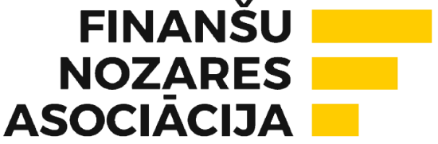 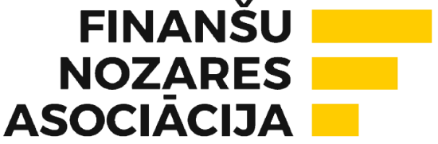 PIEKRIŠANApersonas datu apstrādei un informācijas sniegšanaiParakstot šo piekrišanu, es saprotu un piekrītu, ka mani personas dati tiek apstrādāti sakarā ar to, ka esmu iesniedzis sūdzību Latvijas Finanšu nozares Asociācijas ombudam, un tikai saistībā ar sūdzības priekšmetu.Datu apstrāde notiek saskaņā ar Latvijā spēkā esošajiem normatīvajiem aktiem, kā arī ievērojot “Kārtību, kādā Latvijas Finanšu nozares Asociācijas ombuds izskata kredītiestāžu klientu sūdzības” (turpmāk – reglaments) noteikto kārtību.Parakstot šo piekrišanu, sūdzības iesniedzējs atļauj kredītiestādei vai maksājumu iestādei atklāt ombudam informāciju par sūdzības iesniedzēja konta stāvokli, viņam sniegtajiem finanšu pakalpojumiem iegūto informācijai tādā apjomā, kādā tas ir nepieciešams sūdzības izskatīšanai.Ja klienta iesniegtās sūdzības priekšmets ir konta slēgšanu pēc kredītiestādes iniciatīvas, ar šo piekrišanu viņš apliecina, ka piekrīt, ka ombudam tiek sniegta arī klienta identifikācijā un izpētē (saskaņā arī Noziedzīgi iegūtu līdzekļu legalizācijas un terorisma finansēšanas novēršanas likumu) iegūtā informācija, ciktāl likums pieļauj ombudam šādu informāciju sniegt vai uzrādīt.Datu apstrāde notiks, ievērojot šādus pamatnoteikumus:Datu pārzinis ir Asociācija, un personu datu apstrādē piedalās tikai strīdā iesaistītās personas, kā arī persona, kas Asociācijā darba pienākumu ietvaros nodrošina korespondences apriti vai grāmatvedības kārtošanu vai revīziju (attiecībā uz maksājumu veikšanu par sūdzības izskatīšanu);Personas dati tiek izmantoti tikai sūdzības izskatīšanai, Vispārīgās datu aizsardzības regulas 6. panta pirmās daļas “c” vai “d” apakšpunktā1 minētajā gadījumā, kā arī statistikas un sabiedrības informēšanas nolūkiem paredzētas informācijas sagatavošanai, nodrošinot, ka personas dati netiek atklāti trešajām personām;Personas datus dzēš ne vēlāk kā gada laikā pēc lietas pabeigšanas vai sūdzības atstāšanas bez izskatīšanas, izņemot šādus gadījumus:o ombuda sniegto atbildi, kurā norādīts arī tas, kas, par ko un kad vērsies pie ombuda (reglamenta 3.2.5. punkta izpildei), un tajā esošos personas datus glabā pastāvīgi un arhivē,o persona pati lūdz datu dzēšanu vēl pirms gada termiņa iestāšanās, un šādā gadījumā ombuds to izvērtē atbilstoši Vispārīgās datu aizsardzības regulas 17. panta noteikumiem.2Ja personas sūdzība vai tai pievienotie dokumentu satur citu fizisko personu datus, kas nav sūdzības iesniedzējs, persona, kas iesniegusi sūdzību, iesniedz šo personu piekrišanu datu apstrādei (norādot arī attiecīgās citas personas kontaktinformāciju, lai ar viņu varētu sazināties) vai arī aizklāj šo personu datus, izņemot gadījumu, kad sūdzību nav iespējams izskatīt bez šīs citas fiziskās personas datu apstrādes (Vispārīgās datu aizsardzības regulas 6. panta pirmās “d” apakšpunkts).3______________________________________________Personas vārds, uzvārds, paraksts, datumsLīdz 2018. gada 25. maijam – Fizisko personu datu aizsardzības likuma 7. panta 3. un 4. punkts.Līdz 2018. gada 25. maijam – Fizisko personu datu aizsardzības likuma 16. panta pirmā daļa.Līdz 2018. gada 25. maijam – Fizisko personu datu aizsardzības likuma 7. panta 4. punkts.